Finance Services (813) 794-2268MEMORANDUMDate:	September 9, 2022To:	School Board MembersFrom:	Michelle Williams, Director of Finance ServicesRe:	Attached Warrant List for the Week Ending September 13, 2022Please review the current computerized list. These totals include computer generated, handwritten, and cancelled checks.Warrant Numbers 964031-964302………………………………………………..…………………..$3,844,746.90Electronic Fund Transfer Numbers 5418-5423………………………………….….………..……….$1,024,269.72Total Disbursements……………………………………………………..…..………$4,869,016.62Disbursements by FundFund 1100………………………………...……………………………………………………...……...…$867,479.67Fund 1300…………………………………………………….……………………………..…...………...$805,084.88Fund 2964…………………………………………………….……………………………………………...$8,830.00Fund 2965…………………………………………………….……………………………………………...$8,830.00Fund 3721…………………………………………………….……………………………..….……….........$8,032.20Fund 3722…………………………………………………….……………………………………..….....$176,833.78Fund 3723…………………………………………………….……………………………………..….......$11,480.49Fund 3904…………………………………………………….………………………………………........$864,209.81Fund 3905…………………………………………………….…………………………………………….$33,807.09Fund 3932…………………………………………………….………………………………………..........$18,104.95Fund 3935…………………………………………………………………………………….....….......$150,178.31Fund 4100………………………………………………………………………………..……………..$471,220.09Fund 4210……………………………………………………………………………......……….….....$249,227.75Fund 4220…………………………………………………….…………………………………………….$73,141.71Fund 4260…………………………………………………….…………………………………………...$155,185.71Fund 4430…………………………………………………….…………………………………………......$36,432.52Fund 4450………………………………………………………………………………………………..$84,192.48Fund 7111………………………………………...………………………………...……...….……......$372,976.51Fund 7130………………………………………………………………………...……………..……...$112,559.00Fund 7921………………………………………………………………………………………………$290,146.77Fund 7922……………………………………………………………………………..………………..…$8,404.31Fund 7923……………………………………………………………………………..…………………$52,539.59Fund 8915……………………...……………………………………………..…….…………………....$10,119.00The warrant list is a representation of four check runs and two EFT runs. Confirmation of the approval of the warrant list for the week ending September 13, 2022 will be requested at the October 4, 2022 School Board meeting.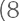 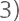 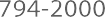 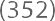 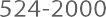 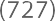 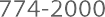 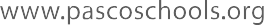 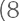 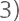 